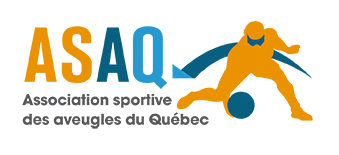 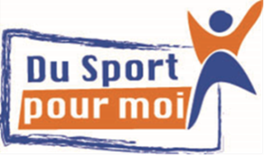 Calendrier des activités - Hiver 2020Du sport pour moi! Montréal - Volet perfectionnement* Des frais de 15$ supplémentaires s’appliqueront pour l’adhésion à Judo québec.iNFORMATION SUR LES PROGRAMMES JEUNESSE Communiquer avec Annie Gervais-Massé par courriel projets@sportsaveugles.qc.ca ou par téléphone au 514-252-3178, poste 3775.NOS PARTENAIRES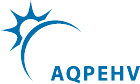 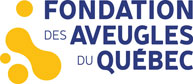 DateActivitéHoraireLieuSamedi 11 janvier 2020JUDO15h00-16h00CLUB HAKUDOKASamedi 18 janvier 2020JUDO15h00-16h00CLUB HAKUDOKASamedi 25 janvier 2020Journée d’échanges AQPEHVHOTEL TRAVELODGE: 3125 boulevard Hochelaga, Québec, G1W 2P9Journée d’échanges AQPEHVHOTEL TRAVELODGE: 3125 boulevard Hochelaga, Québec, G1W 2P9Journée d’échanges AQPEHVHOTEL TRAVELODGE: 3125 boulevard Hochelaga, Québec, G1W 2P924-25-26 janvier 2020Tournoi invitation de goalball de Montréal (TIGM) COMPLEXE RÉCRÉATIF DUBOIS: 5485 Chemin de la Côte-Saint-Paul, Montréal, H4C 1X3Tournoi invitation de goalball de Montréal (TIGM) COMPLEXE RÉCRÉATIF DUBOIS: 5485 Chemin de la Côte-Saint-Paul, Montréal, H4C 1X3Tournoi invitation de goalball de Montréal (TIGM) COMPLEXE RÉCRÉATIF DUBOIS: 5485 Chemin de la Côte-Saint-Paul, Montréal, H4C 1X3Samedi 1er février 2020JUDO15h00-16h00CLUB HAKUDOKA10142 boulevard St-Laurent, H3L 2N7Samedi 8 février 2020JUDO15h00-16h00CLUB HAKUDOKA10142 boulevard St-Laurent, H3L 2N7Samedi 15 février 2020JUDO15h00-16h00CLUB HAKUDOKA10142 boulevard St-Laurent, H3L 2N7Samedi 22 février 2020JUDO15h00-16h00CLUB HAKUDOKA10142 boulevard St-Laurent, H3L 2N7Samedi 29 février 2020JUDO15h00-16h00CLUB HAKUDOKA10142 boulevard St-Laurent, H3L 2N7Samedi 7 mars 2020JUDO15h00-16h00CLUB HAKUDOKA10142 boulevard St-Laurent, H3L 2N7Samedi 14 mars 2020JUDO15h00-16h00CLUB HAKUDOKA10142 boulevard St-Laurent, H3L 2N7Samedi 21 mars 2020JUDO15h00-16h00CLUB HAKUDOKA10142 boulevard St-Laurent, H3L 2N7